СОВЕТ  ДЕПУТАТОВГОРОДСКОГО  ПОСЕЛЕНИЯ  ИГРИМБерезовского районаХанты-Мансийского автономного округа-ЮгрыРЕШЕНИЕот 09.11.2017 г.          									 № 327 пгт. ИгримОб утверждении методики и расчетов распределения межбюджетных трансфертов  из бюджета городского поселения Игрим в 2018 годуВ соответствии со статьей 142.5 Бюджетного кодекса РФ,  с пунктом 9 статьи 3 Положения об отдельных вопросах организации и осуществления бюджетного процесса в городском поселении Игрим, утвержденного решением Совета депутатов городского поселения Игрим от 25.12.2013 г. № 28 «Об утверждении Положения об отдельных вопросах организации и осуществления бюджетного процесса в городском поселении Игрим»(с изменениями внесенными решениями Совета: от 27.10.2015 г. №152, от 03.02.2016 г. № 182, от 12.09.2017 № 317, от 26.10.2017 № 326),Совет поселенияРЕШИЛ:1. Утвердить методику и расчеты распределения межбюджетных трансфертов, предоставляемых бюджету Березовского района из бюджета городского поселения Игрим в 2018 году согласно приложению к настоящему постановлению. Обнародовать настоящее решение и разместить на официальном сайте администрации городского поселения Игрим в сети Интернет.Настоящее решение вступает в силу после его обнародования.Приложение к решению  Совета городского поселенияот 09.11.2017 г. № 327Методика распределения межбюджетных трансфертов, предоставляемых бюджету Березовского района из бюджета городского поселения Игрим  в 2018 году1.Расчет стоимости полномочия по  утверждению генеральных планов поселения, правил землепользования и застройки, утверждение подготовленной на основе генеральных планов поселения документации по планировке территории, выдача разрешений на строительство (за исключением случаев, предусмотренных Градостроительным кодексом Российской Федерации, иными федеральными законами), разрешений на ввод объектов в эксплуатацию при осуществлении строительства, реконструкции объектов капитального строительства, расположенных на территории поселения, утверждение местных нормативов градостроительного проектирования поселений.Сi= CА*КД +ДСi- стоимость полномочия по  утверждению генеральных планов поселения, правил землепользования и застройки, утверждение подготовленной на основе генеральных планов поселения документации по планировке территории, выдача разрешений на строительство (за исключением случаев, предусмотренных Градостроительным кодексом Российской Федерации, иными федеральными законами), разрешений на ввод объектов в эксплуатацию при осуществлении строительства, реконструкции объектов капитального строительства, расположенных на территории поселения, утверждение местных нормативов градостроительного проектирования поселений.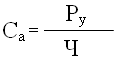 СА* КД - средства на оплату труда за исполнение полномочий по  утверждению генеральных планов поселения, правил землепользования и застройки, утверждение подготовленной на основе генеральных планов поселения документации по планировке территории, выдача разрешений на строительство (за исключением случаев, предусмотренных Градостроительным кодексом Российской Федерации, иными федеральными законами), разрешений на ввод объектов в эксплуатацию при осуществлении строительства, реконструкции объектов капитального строительства, расположенных на территории поселения, утверждение местных нормативов градостроительного проектирования поселений ( Са= 331,437 руб.)Ру – расходы на содержание отдела архитектуры и градостроительства администрации Березовского района за 2016 год.Ч – численность населения района по состоянию на   01.01.2017 г. (23,112 тыс. человек)Кд – среднегодовой документооборот по каждому поселению Д – стоимость разработки (внесения изменений) градостроительной документации, необходимой поселению. При наличии финансирования в рамках единой субсидии по подпрограмме 1 «Содействие развитию градостроительной деятельности на 2016-2020 годы» муниципальной программы Березовского района «Обеспечение доступным и комфортным жильем жителей Березовского района в 2016-2020 годах» Д=11% от стоимость разработки (внесения изменений) градостроительной документации, необходимой поселению.CА=7660,175/23,112=331,437Стоимость полномочий  на 2017 год (округление до сотен):гп Игрим: 331,437*30=9900 руб. +Д2.Расчет стоимости полномочия на осуществление контрольно-счетной палатой Березовского района полномочий контрольно-счетного органа поселения на 2018 годГодовой фонд оплаты труда с начислениями на заработную плату по должности муниципальной службы (инспектор, специалист/главная) составляет 1 250,0 тыс.руб+30,2%=1 627,5 тыс.руб.Временной период, необходимый на осуществление полномочий контрольно-счетного органа поселения, рассчитанный на основе норм времени для проведения мероприятий, предусмотренных соглашениями, по 6 поселениям Березовского района, в среднем составляет 1,5 месяца.Стандартные расходы на оплату труда: 1627,5/12мес*1,5=203,4 тыс. руб.Общий объем расходов бюджетов поселений района (по 2016 году) –  391 219,7  тыс. руб.Объем расходов бюджета городского поселения Игрим (по 2016 году) – 155 466,6 тыс. руб.Коэффициент объема расходов равен 155 466,6/391 219,7=0,40Расчет объема трансфертов по городскому поселению Игрим:203,4 тыс. руб. * 0,40 = 81,4 тыс. руб.Расчет стоимости полномочия на осуществление части полномочий по созданию условий для предоставления транспортных услуг населению, и организация транспортного обслуживания населения в границах поселения, в части организации пассажирских перевозок между населенными пунктами в границах городского поселения Игрим.Организация пассажирских перевозок населения в границах поселения, в части организации пассажирских перевозок между населенными пунктами в границах городского поселения Игрим на 2018 год, по маршруту Игрим – Анеева – Игрим:- утверждение расписание движения по маршруту;- выдача карт и свидетельств об осуществлении пассажирских перевозок на маршруте;- ведение реестра автобусного маршрута;- внесение данных в АИС управление транспортом;- проведение конкурсного отбора на право заключения договора на предоставление субсидии из бюджета района;- заключение договора;- разработка нормативно-правовых актов в области транспортного обеспечения населения;- контроль за качеством и количеством перевезенных пассажиров;-  ежемесячная проверка отчетности по выполненным рейсам.Суммарный объем иных межбюджетных трансфертов, передаваемых на выполнение части полномочий из бюджета поселения в бюджет администрации района составляет 280 000 (двести восемьдесят тысяч) рублей, которая определяется общими расходами перевозчика на выполнение общего количества рейсов по маршруту, за вычетом доходов, полученных от населения за выполненные рейсы.Расчет объема межбюджетных трансфертов:Расходы на исполнение полномочий 280 000,00 рублейокругленно.Расчет стоимости полномочия на осуществление части полномочий органов местного самоуправления городского поселения Игрим по вопросу местного значения органам местного самоуправления Березовского района в части организации тепло-, водоснабжения, водоотведения, снабжения населения топливом.Объем межбюджетных трансфертов для осуществления переданного полномочия (администрирования) на 2018 год рассчитывается по следующей формуле:Рзп.= Фот/12 мес*Км * 0,004*Кп*n, где:Рзп. - сумма расходов на оплату труда муниципальных служащих, в круг обязанностей которых будет входить обеспечение исполнения принимаемых полномочий;Фот — размер годового фонда оплаты труда в расчете на одного муниципального служащего администрации Березовского района, замещающего должность муниципальной службы «главный специалист», старшая группа, «специалист»;Км - количество месяцев по выполнению работы по переданному полномочию;0,004 - коэффициент рабочего времени, рассчитанный как соотношение количества рабочего времени в год, затрачиваемого муниципальным служащим на обработку документов и полезного фонда рабочего времени одного муниципального служащего в год в соответствии с постановлением Минтруда Российской Федерации «Об утверждении Межотраслевых укрупненных нормативов времени на работы по документационному обеспечению управления» (2006 часов);Кп - количество передаваемых полномочий;n - количество муниципальных служащих, выполняющих работу по данному полномочию.Р обесп.= 880 000,00 /12*12*0,004*10*1=35 199,9 рублей Итого по расходам на оплату труда: 35200,0 рублей округленно.Расчет субсидии предприятиям жкх в 2018 году для компенсации недополученных доходов при оказании коммунальных услуг по регулируемым тарифам. Расчет произведен по условиям 2017 года с учетом роста тарифов в среднем на 4%.Объем межбюджетных трансфертов на исполнение полномочий всего:35200,0+4 681 662,6=4716863,0 рублей округленноПредседательСовета поселенияГлавагородского поселения                         М.В. НеугодниковА.В. ЗатиркаНаименование показателяед.измпгт. Игрим - п. АнеевоКоличество рейсов в годрейс76,00Нормативный пробегкм2 033,00Годовой объем авточасовчас95,00Автомобиледни в работедни19,00Объем перевозок на весь периодчел.197,00Пассажирооборот, согласно протяженности маршрутапасс.км4 925,00Топливоруб.55 576,70Смазочные материалыруб.4 168,25Износ и ремонт автомобильных шинруб.2 524,48ТО и ТР в т.ч:руб.14 317,73 ФОТ на ремонтеруб.8 254,85Запчасти и материалыруб.6 062,88ФОТ водителейруб.85 934,69Страховые взносыруб.25 811,56Аренда транспортаруб.10 000,00Прочие расходы руб.65 099,09Итого прямых затратруб.263 432,50Себестоимостьруб.263 432,50Рентабельность%10,00Рентабельностьруб.26 343,25ВСЕГО РАСХОДОВруб.289 775,75Cтоимость билетаруб.50,00ИТОГО ДОХОДЫ (без НДС)руб.9 850,00Недополученные доходыруб.279 925,75Стоимость 1км пробегаруб.142,541 полугодие 2018 года1 полугодие 2018 годаНаименование коммунальной услугиОбъем коммунальных услуг, оказанных населению QТариф.Сумма фактически предъявленная,уровень платы граждан, %Начислено с учетом уровня платы гражданНедополученые доходы с НДСРазмер субсидии, без НДС, рублейНаименование коммунальной услугиОбъем коммунальных услуг, оказанных населению QТ(Q*T)Начислено с учетом уровня платы граждан(стр.4 -стр.5)Размер субсидии, без НДС, рублейВодоснабжение п.Ванзетур, м31 250,0440,3649 486,820,0129 897,4519 589,4440 330,0Теплоснабжение п.Игрим, Гкал32 000,01 479,955 881 024,096,553 925 188,21 955 835,81 657 488,0Теплоснабжение п.Ванзетур, Г кал350,03 753,31 550 112,986,01 333 097,1217 015,8183 911,7ВСЕГОВСЕГОВСЕГО58 080 623,755 388 182,62 692 441,02 281 729,72 полугодие 2018 года2 полугодие 2018 годаНаименование коммунальной услугиОбъем коммунальных услуг, оказанных населению QТариф.Сумма фактически предъявленная,уровень платы граждан, %Начислено с учетом уровня платы гражданНедополученые доходы с НДСРазмер субсидии, без НДС, рублейНаименование коммунальной услугиОбъем коммунальных услуг, оказанных населению QТ(Q*T)Начислено с учетом уровня платы граждан(стр.4 -стр.5)Размер субсидии, без НДС, рублейВодоснабжение п.Ванзетур, м31 250,0457,9675 461,520,0135 092,3540 369,2457 940,0Теплоснабжение п.Игрим, Гкал32 500,01 539,159 024 485,096,556 958 628,02 065 857,01 750 726,3Теплоснабжение п.Ванзетур, Г кал350,03 903,41 612 104,286,01 386 409,6225 694,6191 266,6ВСЕГОВСЕГОВСЕГО61 312 050,758 480 129,92 831 920,82 399 932,9ВСЕГО на 2018 годВСЕГО на 2018 год4 681 662,64 681 662,64 681 662,64 681 662,64 681 662,6